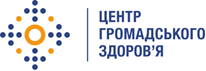 Державна установа «Центр громадського здоров’я Міністерства охорони здоров’я України» оголошує конкурс для відбору координатора з питань надання послуг з підтримки людям, які отримують лікування від туберкульозу в рамках реалізації програми гранту Глобального фонду для боротьби зі СНІДом, туберкульозом і малярієюНазва позиції: Головний фахівець з управління та протидії туберкульозуІнформація щодо установи:Головним завданнями Державної установи «Центр громадського здоров’я Міністерства охорони здоров’я України» (далі – Центр) є діяльність у сфері громадського здоров’я. Центр виконує лікувально-профілактичні, науково-практичні та організаційно-методичні функції у сфері охорони здоров’я з метою забезпечення якості лікування хворих на соціально небезпечні захворювання, зокрема ВІЛ/СНІД, туберкульоз, наркозалежність, вірусні гепатити тощо, попередження захворювань в контексті розбудови системи громадського здоров’я. Центр приймає участь в розробці регуляторної політики і взаємодіє з іншими міністерствами, науково-дослідними установами, міжнародними установами та громадськими організаціями, що працюють в сфері громадського здоров’я та протидії соціально небезпечним захворюванням.Основні обов’язки:Координація діяльності з питань надання послуг з підтримки людям, які отримують лікування від туберкульозу. 	Участь у проведенні аналізу якості надання з питань надання послуг з підтримки людям, які отримують лікування від туберкульозу на регіональному рівні в рамках реалізації гранту Глобального Фонду.Участь в моніторингу та оцінці виконання програмних заходів в рамках реалізації гранту Глобального фонду щодо надання послуг з підтримки людям, які отримують лікування від туберкульозу на регіональному рівні.Організація, проведення, участь в координаційних зустрічах щодо вирішення проблемних питань  щодо надання послуг з підтримки людям, які отримують лікування від туберкульозу та шляхів їх вирішення.Оцінка нормативної бази щодо надання послуг з підтримки людям, які отримують лікування від туберкульозу та участь у розробці проектів документів за цим напрямом.Надання організаційно-методичної допомоги з питань надання послуг з підтримки людям, які отримують лікування від туберкульозу регіональним органам самоврядування, неурядовим організаціям, службам соціального захисту населення, лікувально-профілактичним закладам незалежно від їх підпорядкування в рамках реалізації гранту Глобального фонду на регіональному рівніУчасть в підготовці та оновленні інформаційних матеріалів, тренінгів, семінарів з питань надання послуг з підтримки людям, які отримують лікування від туберкульозу в рамках реалізації гранту Глобального фонду від регіонів України. Участь у проведенні моніторингових візитів у регіональні неурядові організації, заклади охорони здоров’я для оцінки їх діяльності в рамках реалізації гранту Глобального фонду щодо надання послуг з підтримки людям, які отримують лікування від туберкульозуВимоги до професійної компетентності:•	вища освіта зі спеціальності «Соціальна педагогіка» або «Соціальна робота» або «Фтизіатрія» або «Організація і управління охороною здоров’я»;•	знання сучасних підходів до супроводу пацієнтів з туберкульозом та нормативної бази в сфері протидії туберкульозу •	досвід роботи за фахом не менше 3-х років в сфері соціального захисту населення та/або програм соціальної підтримки пацієнтів з туберкульозом(буде перевагою);•	досвід в проведенні моніторингу та оцінки проектів соціальної підтримки пацієнтів з туберкульозом (буде перевагою).Резюме мають бути надіслані електронною поштою на електронну адресу: vacancies@phc.org.ua.В темі листа, будь ласка, зазначте: «16 – 2022 Головний фахівець з управління та протидії туберкульозу». Термін подання документів – до 10 січня 2021 року, реєстрація документів завершується о 18:00.За результатами відбору резюме успішні кандидати будуть запрошені до участі у співбесіді. У зв’язку з великою кількістю заявок, ми будемо контактувати лише з кандидатами, запрошеними на співбесіду. Умови завдання та контракту можуть бути докладніше обговорені під час співбесіди.Державна установа «Центр громадського здоров’я Міністерства охорони здоров’я України»  залишає за собою право повторно розмістити оголошення про вакансію, скасувати конкурс на заміщення вакансії, запропонувати посаду зі зміненими обов’язками чи з іншою тривалістю контракту.